Youth							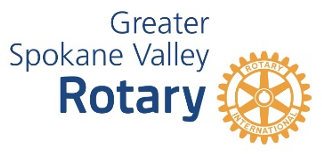 The Youth Committee works with all of the clubs Committees to support community youth and Interact members understand our resources for them.  The Youth Committee will ensure that the Rotary Club Policy on Abuse and Harassment and Statement on Diversity, Equity, and Inclusion are conveyed into the Interact Club documents.Interact clubs Our Club would like to work with the Liberty Lake Rotary Club and leadership of the new Ridgeline High School to establish and charter an Interact Club. Start an Interact club in the Ridgeline High School and help the next generation of leaders use their energy and enthusiasm to tackle issues they care about. Interact clubs connect students ages 12-18 to carry out service projects and have fun.  Learn more https://www.rotary.org/en/get-involved/interact-clubs/detailsOur Scholarships from our Endowment funds can be a resource for these graduating seniors.Rotary Youth Leadership Awards (RYLA) is an intensive leadership experience organized by Rotary clubs and Districts where students develop their skills as a leader while having fun and making connections.What are the benefits?Connect with leaders in your community and around the world to:Build communication and problem-solving skillsDiscover strategies for becoming a dynamic leader in your school or communityLearn from community leaders, inspirational speakers, and peer mentorsUnlock your potential to turn motivation into actionHave fun and form lasting friendshipsInteract member designation is available to graduating high school seniors.  This club will purchase and recognize Interact students with Rotary Kente Stoles and cords to wear in the graduation ceremony.  Last Updated Date:    2/12/2021                Updated By:            CLB               Contact a local Rotary club https://www.rotary.org/en/get-involved/interact-clubs